МУНИЦИПАЛЬНОЕ ОБРАЗОВАНИЕ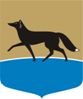 ГОРОДСКОЙ ОКРУГ ГОРОД СУРГУТДУМА ГОРОДА СУРГУТАРЕШЕНИЕПринято на заседании Думы 21 сентября 2017 года№ 161-VI ДГО внесении изменений в решение Думы города от 04.03.2011 
№ 876-IV ДГ «Об утверждении перечня услуг, которые являются необходимыми и обязательными для предоставления органами местного самоуправления муниципальных услуг, а также порядка определения размера платы за оказание таких услуг»В соответствии с Федеральным законом от 27.07.2010 № 210-ФЗ 
«Об организации предоставления государственных и муниципальных услуг» Дума города РЕШИЛА:1. Внести в приложение к решению Думы города от 04.03.2011 
№ 876-IV ДГ «Об утверждении перечня услуг, которые являются необходимыми и обязательными для предоставления органами местного самоуправления муниципальных услуг, а также порядка определения размера платы за оказание таких услуг» (в редакции от 21.04.2017 № 103-VI ДГ) изменения согласно приложению.2. Администрации города обеспечить размещение перечня услуг, которые являются необходимыми и обязательными для предоставления органами местного самоуправления муниципальных услуг, на официальном портале Администрации города Сургута, на сайтах организаций, участвующих в предоставлении муниципальных услуг, а также в сети Интернет на Едином портале государственных и муниципальных услуг.3. Контроль за выполнением решения возложить на депутата Думы города, председателя постоянного комитета Думы города по нормотворчеству, информационной политике и правопорядку Голодюка В.И.  Приложение  к решению Думы города  от 02.10.2017 № 161-VI ДГИзменения в приложение к решению Думы города от 04.03.2011 № 876-IV ДГ «Об утверждении перечня услуг, которые являются необходимыми и обязательными для предоставления органами местного самоуправления муниципальных услуг, а также порядка определения размера платы за оказание таких услуг»1. Части 3.1, 3.2 изложить в следующей редакции:2. Части 5 – 12 изложить в следующей редакции:3. Часть 13 считать частью 12.Председатель Думы города_______________ Н.А. Красноярова«28» сентября 2017 г.Глава города______________ В.Н. Шувалов«02» октября 2017 г.3.1.Выдача разрешения на строительство при осуществлении строительства, реконструкции объектов капитального строительства, расположенных 
на территории муниципального образования городской округ город СургутПодготовка и выдача документов, предусмотренных частями 7 (за исключением пунктов 1, 2, 5), 7.2, 9 (за исключением пунктов 1,2), 9.2 статьи 51 Градостроительного кодекса Российской Федерации, необходимых для выдачи разрешения на строительство, реконструкцию объектов капитального строительстваГрадостроительный кодекс Российской Федерации (статья 51 главы 6)За счёт средств заявителя 3.2.Выдача разрешения на ввод объектов 
в эксплуатацию при осуществлении строительства, реконструкции объектов капитального строительства, расположенных на территории муниципального образования городской округ город СургутПодготовка и выдача документов, предусмотренных частями 3 (за исключением пунктов 1, 2, 3, 9), 3.3 статьи 55 Градостроительного кодекса Российской Федерации, необходимых для выдачи разрешения на ввод 
в эксплуатацию законченных строительством, реконструированных объектов капитального строительстваГрадостроительный кодекс Российской Федерации (статья 55 главы 6)За счёт средств заявителя 5.Приём заявлений, документов, а также постановка граждан 
на учёт в качестве нуждающихся в жилых помещениях5.1. Подготовка и выдача справки о наличии либо отсутствии у граждан прав 
на недвижимое имущество, зарегистрированных до июля 1999 года по прежнему месту жительства на территории Российской Федерации 
(за исключением Ханты-Мансийского автономного округа – Югры)Жилищный кодекс Российской Федерации (часть 4 статьи 52);приказ Министерства регионального развития Российской Федерации 
от 25.02.2005 № 18 «Об утверждении Методических рекомендаций для субъектов Российской Федерации и органов местного самоуправления по определению порядка ведения органами местного самоуправления учёта граждан в качестве нуждающихся в жилых помещениях, предоставляемых по договорам социального найма, и по предоставлению таким гражданам жилых помещений по договору социального найма» (пункт 8 приложения);Закон Ханты-Мансийского автономного округа – Югры от 06.07.2005 № 57-оз 
«О регулировании отдельных жилищных отношений в Ханты-Мансийском автономном округе – Югре» (пункт 2 статьи 16 главы 4);Закон Ханты-Мансийского автономного округа – Югры от 06.07.2005 № 57-оз 
«О регулировании отдельных жилищных отношений в Ханты-Мансийском автономном округе – Югре» (пункт 2 статьи 24, пункт 2 статьи 25) За счёт средств заявителя5.2. Подготовка и выдача акта (отчёта) оценки рыночной стоимости налогооблагаемого имущества, находящегося 
в собственности гражданина 
и членов его семьиЖилищный кодекс Российской Федерации (пункт 2 статьи 49);Закон Ханты-Мансийского автономного округа – Югры от 06.07.2005 № 57-оз 
«О регулировании отдельных жилищных отношений в Ханты-Мансийском автономном округе – Югре» (статья 24) За счёт средств заявителя 6.Приём заявлений и документов для постановки на учёт для предоставления в собственность земельных участков для индивидуального жилищного строительства6.1. Подготовка и выдача справки о наличии либо отсутствии у граждан прав 
на недвижимое имущество, зарегистрированных до июля 1999 года по прежнему месту жительства на территории Российской Федерации 
(за исключением Ханты-Мансийского автономного округа – Югры)Постановление Правительства Ханты-Мансийского автономного округа – Югры от 21.01.2012 № 16-п «О перечне услуг, которые являются необходимыми 
и обязательными для предоставления исполнительными органами государственной власти Ханты-Мансийского автономного округа – Югры государственных услуг и предоставляются организациями, участвующими 
в предоставлении государственных услуг, и порядке определения размера платы за их предоставление» (пункт 12 приложения 1); Закон Ханты-Мансийского автономного округа – Югры от 06.07.2005 № 57-оз 
«О регулировании отдельных жилищных отношений в Ханты-Мансийском автономном округе – Югре» (статья 7.4) За счёт средств заявителя 7.Предоставление жилых помещений муниципального жилищного фонда по договорам социального найма7.1. Подготовка и выдача акта (отчёта) оценки рыночной стоимости налогооблагаемого имущества, находящегося 
в собственности гражданина 
и членов его семьиЖилищный кодекс Российской Федерации (статья 51);Федеральный закон от 29.12.2004 № 189-ФЗ «О введении в действие Жилищного кодекса Российской Федерации» (статья 6);Закон Ханты-Мансийского автономного округа - Югры от 06.07.2005 № 57-оз 
«О регулировании отдельных жилищных отношений в Ханты-Мансийском автономном округе – Югре» (статья 16)За счёт средств заявителя 7.Предоставление жилых помещений муниципального жилищного фонда по договорам социального найма7.1. Подготовка и выдача акта (отчёта) оценки рыночной стоимости налогооблагаемого имущества, находящегося 
в собственности гражданина 
и членов его семьиЖилищный кодекс Российской Федерации (пункт 2 статьи 49);Закон Ханты-Мансийского автономного округа – Югры от 06.07.2005 № 57-оз 
«О регулировании отдельных жилищных отношений в Ханты-Мансийском автономном округе – Югре» (статья 24) За счёт средств заявителя 8.Передача гражданами в муниципальную собственность приватизированных жилых помещений8.1. Предварительное разрешение органа опеки и попечительства, если собственниками (сособственниками) являются несовершеннолетние дети, либо совершеннолетние граждане, признанные 
в судебном порядке недееспособными или ограниченно дееспособными В соответствии со статьями 28 и 37 Гражданского кодекса Российской Федерации опекун не вправе без предварительного разрешения органа опеки и попечительства совершать некоторые сделки, в том числе влекущие отказ от принадлежащих подопечному прав, а попечитель давать согласие на совершение таких сделок, отказ от участия в приватизации может быть осуществлён родителями и усыновителями несовершеннолетних, а также их опекунами и попечителями лишь при наличии разрешения указанных выше органов.Статьёй 21 Федерального закона 
от 24.04.2008 № 48-ФЗ «Об опеке 
и попечительстве» установлен запрет на совершение всех видов сделок, влекущих за собой отказ от принадлежащих подопечному прав, раздел его имущества или выдел из него долей, и на совершение любых других сделок, влекущих за собой уменьшение стоимости имущества подопечного Бесплатно9.Предоставление земельных участков в собственность для индивидуального жилищного строительства из земель, находящихся в муниципальной собственности или государственная собственность на которые не разграничена, однократно бесплатно отдельным категориям граждан9.1. Подготовка и выдача справки о наличии либо отсутствии у граждан прав 
на недвижимое имущество, зарегистрированных до июля 1999 года по прежнему месту жительства на территории Российской Федерации 
(за исключением Ханты-Мансийского автономного округа – Югры)Закон Ханты-Мансийского автономного округа – Югры от 06.07.2005 № 57-оз 
«О регулировании отдельных жилищных отношений в Ханты-Мансийском автономном округе – Югре» (пункт 2 
статьи 7.4)За счёт средств заявителя 10.Приём заявлений и документов для постановки на учёт 
для предоставления 
в собственность земельных участков для индивидуального жилищного строительства10.1. Подготовка и выдача справки о наличии либо отсутствии у граждан прав 
на недвижимое имущество, зарегистрированных до июля 1999 года по прежнему месту жительства на территории Российской Федерации 
(за исключением Ханты-Мансийского автономного округа – Югры)Закон Ханты-Мансийского автономного округа – Югры от 06.07.2005 № 57-оз 
«О регулировании отдельных жилищных отношений в Ханты-Мансийском автономном округе – Югре» (пункт 2 
статьи 7.4)За счёт средств заявителя 11.Приём заявлений, документов, а также постановка граждан 
на учёт в качестве нуждающихся в предоставлении жилых помещений по договорам найма жилых помещений жилищного фонда социального использования11.1. Подготовка и выдача справки о наличии либо отсутствии у граждан прав 
на недвижимое имущество, зарегистрированных до июля 1999 года по прежнему месту жительства на территории Российской Федерации 
(за исключением Ханты-Мансийского автономного округа – Югры)Постановление Правительства Ханты-Мансийского автономного округа – Югры от 19.12.2014 № 502-п «О некоторых вопросах регулирования отношений 
по найму жилых помещений жилищного фонда социального использования 
на территории Ханты-Мансийского автономного округа – Югры» (пункт 3.5); решение городской Думы от 28.12.2005 № 553-III ГД «Об утверждении Положения о порядке управления и содержания муниципального жилищного фонда 
(с нормами о порядке представления интересов муниципального образования 
на общих собраниях собственников помещений в многоквартирных домах) 
в городе Сургуте» За счёт средств заявителя 11.Приём заявлений, документов, а также постановка граждан 
на учёт в качестве нуждающихся в предоставлении жилых помещений по договорам найма жилых помещений жилищного фонда социального использования11.2. Подготовка и выдача акта (отчёта) оценки рыночной стоимости налогооблагаемого имущества, находящегося 
в собственности гражданина и членов его семьиЖилищный кодекс Российской Федерации (пункт 2 статьи 49);Закон Ханты-Мансийского автономного округа – Югры от 06.07.2005 № 57-оз 
«О регулировании отдельных жилищных отношений в Ханты-Мансийском автономном округе – Югре» (статья 24)За счёт средств заявителя 